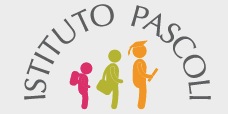 Il sottoscritto ________________________________nato a ______________________________il_______________________residente in _______________________cap___________Via ___________________________________________________CodiceFiscale______________________________________Tel._______________________mail______________________in possesso di Licenza Media conseguita presso la S.M. ____________________________di____________________________Via ________________________________________nell’anno scolastico_________________________ INDICARE L’ULTIMO TITOLO DI  STUDIO CONSEGUITO:                                                                                                                                                                               - Ha frequentato la classe____________sez.___________________con esito   POSITIVO/NEGATIVO/RITIRATO (sottolineare)presso l’Istituto ________________________________di__________________Via____________________________________nell’anno scolastico___________________Tel________________OPPURE- Ha sostenuto gli esami di idoneità alla classe____sez._______________con esito   POSITIVO/NEGATIVO/RITIRATO (sottolineare)presso l’Istituto ________________________________di__________________Via____________________________________nell’anno scolastico___________________Tel________________C H I E D EAlla S.V. di essere ammesso a sostenere gli Esami di Idoneità alla classe _____________________________di codesto Istituto ad indirizzo ____________________________________nella sessione  unica del correnteanno scolastico 2021/2022D I C H I A R A1- di non aver presentato, né presenterà analoga domanda di iscrizione ad esami dello stesso tipo presso ad altri Istituti, consapevole che non ottemperando a tale disposizione, gli Esami sostenuti presso codesto Istituto verranno dichiarati nulli;2 - di essere a conoscenza che la presente domanda è accolta con riserva da codesto Istituto per la verifica della documentazione prescritta e di conseguenza gli esami saranno sostenuti dal sottoscritto condizionati alla regolare documentazione;3 - di sostenere l’esame di Lingua straniera:  1^______________   2^______________ 3^ ______________;                                                        4 - che la preparazione agli Esami di Idoneità è stata effettuata presso l’Istituto “______________________” di ________________________e delega tale Istituto a ricevere le comunicazioni inerenti gli esami e ad agire per proprio conto;5 - di non aver preso lezioni private dai docenti di codesto Istituto;6 - che i programmi devono essere firmati dal candidato ed inviati preferibilmente via mail all’indirizzo:      info@istituto-pascoli.com, almeno un mese prima dalla data di inizio delle prove d’esame;7 - il sottoscritto dichiara di essere consapevole  che la scuola può utilizzare i dati contenuti nella presenteistanza esclusivamente nell’ambito e per fini istituzionali propri per la pubblica amministrazione (legge 31/12/1996 n 675) “tutela della privacy” – Articolo 27;8 - di essere a conoscenza del contributo da riconoscere alla scuola per le varie spese di gestione del servizio scolastico offerto dalla scuola;9- il sottoscritto dichiara di esprimere l’adesione all’Ordinanza Ministeriale n. 5 del 08.02.21 ed essere consapevole  che la scuola in ottemperanza alla medesima si impegna a garantire nei limiti dei numeri disponibili l’iscrizione del candidato presso la stessa. 10 – che la documentazione scolastica è depositata presso l’ultimo Istituto statale o paritario frequentato:____________________________________________________________________________________________In allegato alla presente domanda si trasmettono i seguenti documenti:fotocopia carta d’identità e codice fiscaleautocertificazione attestante data e luogo di nascita , residenza, domicilio, cittadinanza.Diploma originale di Licenza Mediaultimo titolo di studio conseguitodocumentazione attestante l’Alternanza scuola-lavoro certificazione di DSA o BESdichiarazione di equipollenza del titolo di studio conseguito all’esteroComo,		                                                                 	                                                     Firma del candidato						        	 	_______________________________________							                           Firma del genitore (se il candidato è minorenne)Privacy.L’Istituto G.Pascoli s.r.l., con sede legale in Via Mentana n.20 22100 Como IT, P.IVA 002161110131, C.F. 00631990132, in qualità di titolare del trattamento, Vi informa ai sensi dell’art. 13 D.Lgs. 30.6.2003 n. 196 (in seguito, “Codice Privacy”) e dell’art. 13 Regolamento UE n. 2016/679 (in seguito, “GDPR”) che i Vostri dati saranno trattati con le modalità e per le finalità seguenti:1. Oggetto del trattamentoIl Titolare tratta i Vostri dati personali, identificativi (ad esempio, nome, cognome, ragione sociale, indirizzo, telefono, e-mail, riferimenti bancari e di pagamento – in seguito,“dati personali” o anche “dati”) da Voi comunicati in occasione della conclusione di contratti per i servizi del Titolare.2. Finalità del trattamentoI dati personali sono trattati senza il Vostro consenso espresso (art. 24 lett. a), b), c) Codice Privacy e art. 6 lett. b), e) GDPR), per le seguenti Finalità di Servizio:- concludere i contratti per i servizi del Titolare;- adempiere agli obblighi precontrattuali, contrattuali e fiscali derivanti da rapporti con Voi in essere;- adempiere agli obblighi previsti dalla legge, da un regolamento, dalla normativa comunitaria o da un ordine dell’Autorità (come ad esempio in materia diantiriciclaggio);- esercitare i diritti del Titolare, ad esempio il diritto di difesa in giudizio.3. Modalità di trattamentoIl trattamento dei dati personali è realizzato per mezzo delle operazioni indicate all’art. 4 Codice Privacy e all’art. 4 n. 2) GDPR e precisamente: raccolta, registrazione, organizzazione, conservazione, consultazione, elaborazione, modificazione, selezione, estrazione, raffronto, utilizzo, interconnessione, blocco, comunicazione, cancellazione e distruzione dei dati. I Vostri dati personali sono sottoposti a trattamento sia cartaceo che elettronico e/o automatizzato.Il Titolare tratterà i dati personali per il tempo necessario per adempiere alle finalità di cui sopra e comunque per non oltre 10 anni dalla cessazione del rapporto per le Finalità di Servizio.4. Accesso ai datiI dati potranno essere resi accessibili per le finalità di cui all’art. 2:- a dipendenti e collaboratori del Titolare, nella loro qualità di incaricati e/o responsabili interni del trattamento e/o amministratori di sistema;- a società terze o altri soggetti (a titolo indicativo, istituti di credito, studi professionali, consulenti, società di assicurazione per la prestazione di servizi assicurativi,etc.) che svolgono attività in outsourcing per conto del Titolare, nella loro qualità di responsabili esterni del trattamento.5. Comunicazione dei datiSenza la necessità di un espresso consenso (ex art. 24 lett. a), b), d) Codice Privacy e art. 6 lett. b) e c) GDPR), il Titolare potrà comunicare i Vostri dati per le finalità di cui all’art. 2 a Organismi di vigilanza (quali IVASS), Autorità giudiziarie, a società di assicurazione per la prestazione di servizi assicurativi, nonché a quei soggetti ai quali la comunicazione sia obbligatoria per legge per l’espletamento delle finalità dette. Detti soggetti tratteranno i dati nella loro qualità di autonomi titolari del trattamento. I dati non saranno diffusi.6. SicurezzaI dati vengono custoditi e controllati mediante adozione di idonee misure preventive di sicurezza, volte a ridurre al minimo i rischi di perdita e distruzione, di accesso non autorizzato, di trattamento non consentito e difforme dalle finalità per cui il trattamento viene effettuato.7. Trasferimento datiLa gestione e la conservazione dei dati personali avverrà nel territorio dell'Unione Europea.8. Diritti dell’interessatoNella Vostra qualità di interessati, avete il diritto di cui all’art. 15 GDPR e precisamente i diritti di:i. ottenere la conferma dell'esistenza o meno di dati personali che Vi riguardano, anche se non ancora registrati, e la loro comunicazione in forma intelligibile;ii. ottenere l'indicazione: a) dell'origine dei dati personali; b) delle finalità e modalità del trattamento; c) della logica applicata in caso di trattamento effettuato con l'ausilio di strumenti elettronici; d) degli estremi identificativi del titolare, dei responsabili e del rappresentante designato ai sensi dell'art. 5, comma 2 Codice Privacy e art. 3, comma 1, GDPR; e) dei soggetti o delle categorie di soggetti ai quali i dati personali possono essere comunicati o che possono venirne a conoscenza in qualità di rappresentante designato nel territorio dello Stato, di responsabili o incaricati;iii. ottenere: a) l'aggiornamento, la rettifica ovvero l'integrazione dei dati; b) la cancellazione, la trasformazione in forma anonima o il blocco dei dati trattati in violazione di legge, compresi quelli di cui non è necessaria la conservazione in relazione agli scopi per i quali i dati sono stati raccolti o successivamente trattati; c) l'attestazione che le operazioni di cui alle lettere a) e b) sono state portate a conoscenza, anche per quanto riguarda il loro contenuto, di coloro ai quali i dati sono stati comunicati o diffusi, eccettuato il caso in cui tale adempimento si rivela impossibile o comporta un impiego di mezzi manifestamente sproporzionato rispetto al diritto tutelato;iv. opporsi, in tutto o in parte per motivi legittimi al trattamento dei dati personali che Vi riguardano, ancorché pertinenti allo scopo della raccolta.Ove applicabili, Voi avete altresì i diritti di cui agli artt. 16-21 GDPR (Diritto di rettifica, diritto all’oblio, diritto di limitazione di trattamento, diritto alla portabilità dei dati, diritto di opposizione), nonché il diritto di reclamo all’Autorità Garante.9. Modalità di esercizio dei dirittiPotrete in qualsiasi momento esercitare i diritti inviando una comunicazione:1. via e-mail, all'indirizzo:2. oppure via posta A.R., a: Istituto G.Pascoli s.r.l., Via Mentana 20  22100 Como  IT10. Titolare, responsabile e incaricatiIl Titolare del trattamento è Istituto G.Pascoli s.r.lL’elenco aggiornato dei responsabili e degli incaricati al trattamento è custodito ed è consultabile presso la sede del Titolare del trattamento.Data……………………………………………..                                                                                           Firma   ……………………………………………………                                                                                                                                                                                                                                                                                                                                                                                         Al Coordinatore Didatticodell’Istituto “G. Pascoli” Via Mentana, 20 22100 - Como